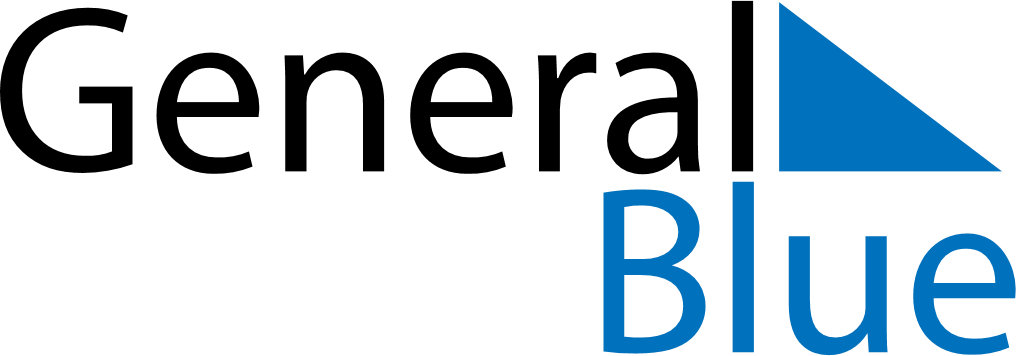 Quarter 2 of 2019BruneiQuarter 2 of 2019BruneiQuarter 2 of 2019BruneiQuarter 2 of 2019BruneiQuarter 2 of 2019BruneiApril 2019April 2019April 2019April 2019April 2019April 2019April 2019MONTUEWEDTHUFRISATSUN123456789101112131415161718192021222324252627282930May 2019May 2019May 2019May 2019May 2019May 2019May 2019MONTUEWEDTHUFRISATSUN12345678910111213141516171819202122232425262728293031June 2019June 2019June 2019June 2019June 2019June 2019June 2019MONTUEWEDTHUFRISATSUN123456789101112131415161718192021222324252627282930Apr 3: Laylat al-Mi’rajMay 6: First day of RamadanMay 22: Nuzul Al-QuranJun 4: End of Ramadan (Eid al-Fitr)